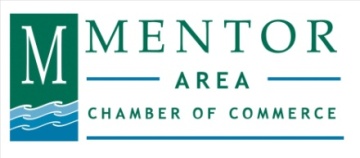 For Further Information, Please Contact:Christine Weber-Bresky, Mentor Area Chamber of Commerce Foundation(440) 255-1616cweber@mentorchamber.orgMentor Area Chamber of Commerce Foundation Offers Scholarships To Local High School StudentsMentor, Ohio (December 9, 2016)— Mentor Area Chamber of Commerce Foundation today announced their commitment to Mentor’s youth by offering academic scholarships as well as             career-technical scholarships. The scholarships are open to Mentor area high school students or students of an employee from a Mentor Area Chamber of Commerce (MACC) member company for education beyond the high school level at any college, trade or technical school.  Scholarships are awarded based on a combination of desire, and academic responsibility.  Scholarship applications are available at www.mentorchamberfoundation.org. Applications are being accepted until February 3, 2017.  Scholarships will be awarded to students at the Mentor Area Chamber of Commerce’s Monthly Meeting on March 28, 2017.One of the many aspects of the Mentor Area Chamber of Commerce Foundation is to encourage partnerships between youth and the business community to promote the importance of education.   For information, follow Mentor Area Chamber of Commerce on Twitter @Mentor_Chamber or on Facebook at www.Facebook.com/MentorChamber. About  Area Chamber of CommerceMentor Area Chamber of Commerce was established in 1960 to promote local businesses in a divided township and village, before they joined together to become a city in 1963. Since then, the chamber has been working hard to support its mission in providing opportunities for local businesses and the residents to work together for the enrichment of the community. Today the chamber offers many benefits, programs and services to both large and small businesses from virtually every profession that represents its over 600 members.###